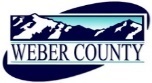 PUBLIC NOTICE is hereby given that the Board of Commissioners of Weber County, Utah will hold a regular commission meeting in the Commission Chambers of the Weber Center, 2380 Washington Boulevard, Ogden, Utah, commencing at 10:00 a.m. on Tuesday, the 23rd day of August 2016.                  The agenda for the meeting consists of the following:Welcome – Commissioner BellInvocation – Dave WilsonPledge of Allegiance- Domenica WatkinsThought of the Day- Commissioner EbertPresentationRecognition of Weber County Elections team’s “2016 Election Center Democracy Award,” for their partnership with Weber State University.Consent ItemsRequest for approval of purchase orders in the amount of $129,928.04.Request for approval of warrants #408172 - #408401 in the amount of $1,136,796.09.Request for approval of work session held on August 16, 2016.Request for approval of Change Order No 6 for Wardell Brothers on the Skyline Drive Project.Request to set the date of September 6, 2016 at 10:00 a.m. for a public hearing to consider and take action on a proposal to amend the following sections of Weber County Land Use Code: Definitions (101-1-7), General Provisions (102-1), Natural Hazards Overlay Districts (104-27), Supplementary and Qualifying Regulations (108-7) and Hillside Development Review Procedures and Standards (108-14) to clarify that the Planning Commission is not the only land use authority over projects with natural hazards, and to provide clarity, remove redundancies, and include process steps and appeal provisions for natural hazards reviews.Public hearingRequest for a motion to adjourn the public meeting and convene a public hearings.Public hearing to consider and take action on a request to vacate a public utility easement in Allen Estates Subdivision Phase 2 Lot 27. The 10’ public utility easement is located along the sides and rear of Lot 27.Presenter: Felix LleverinoPublic hearing to consider and take action on a proposal to amend Title 104 (Zones). Chapter 21 (Commercial Valley Zones CV-1 and CV-2) to allow dwelling units in the zone if they were previously approved as part of a development agreement, and to provide specific standards governing them.Presenter: Charlie EwertPublic comment (please limit comments to three minutes). Request for a motion to adjourn public hearing and reconvene public meeting.Action on public hearing.Public CommentsAdjournCERTIFICATE OF POSTINGThe undersigned duly appointed Administrative Coordinator in the County Commission Office does hereby certify that the about Notice and Agenda were posted as required by law this 22nd day of August 2016.							     ___________________________								Shelly HalacyIn compliance with the Americans with Disabilities Act, persons needing auxiliary services for these meetings should call the Weber County Commission Office at 801-399-8406 at least 24 hours prior to the meeting. This meeting is streamed live.